ARUL ANANDAR COLLEGE (AUTONOMOUS)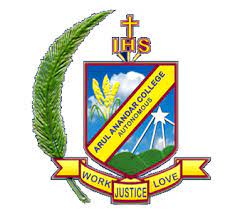 KARUMATHUR, MADURAI -625 514        DEPARTMENT OF FOOD SCIENCE AND TECHNOLOGYMOUA Memorandum of Understanding (MOU) is a legal agreement among two or more parties. Companies and organizations use MOUs to establish an official partnership. Usually, MOUs are the initial steps towards a legal contract or an agreement. It is also known as the ‘letter of intent’, which is a non-binding written agreement that implies a binding contract to be followed.In today’s world information technology is an integral part of personal and professional life. Due to the need of technology based education, for a B.Sc. Food Science and Technology Student, only theoretical knowledge is not sufficient. So a student of Food Science and Technology must get collaborated with Food Industries. Keeping this in mind, we took initiative to sign MoU with Food Industries for the students to get Industrial visit, Internship and campus placement. In addition to that we motivate our students to become an entrepreneur for that we have signed with other industries.  The details of MOU with Food industries are as follow: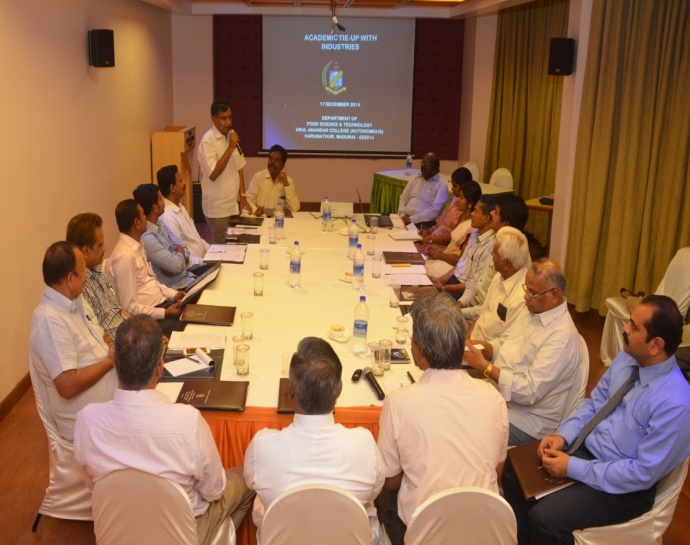 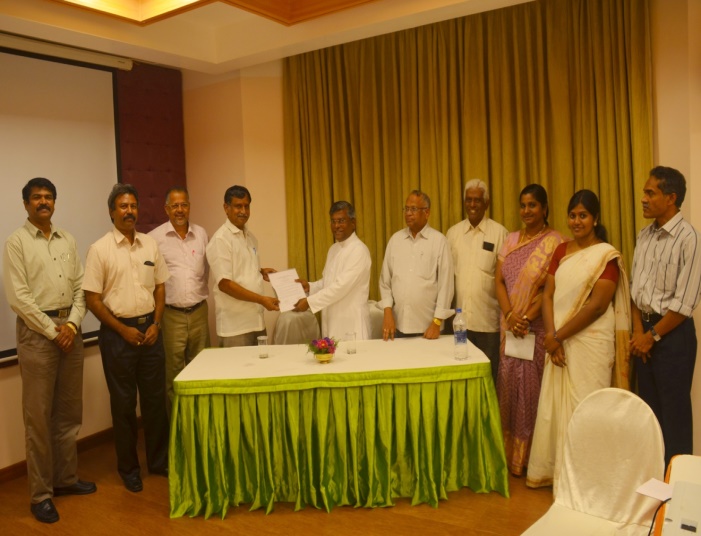 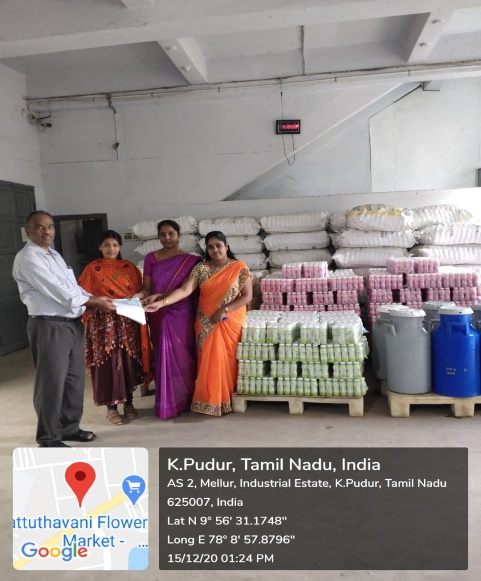 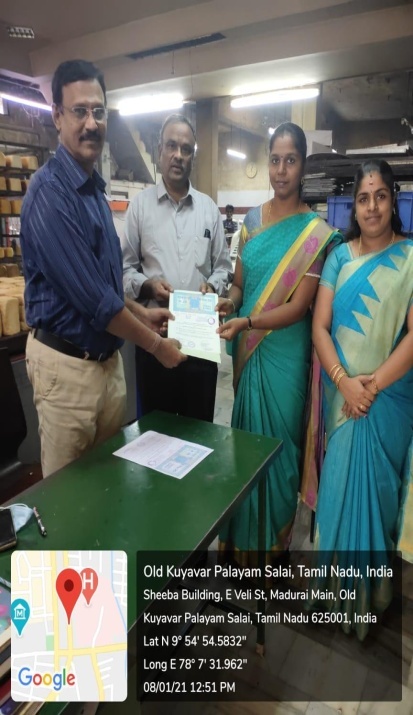 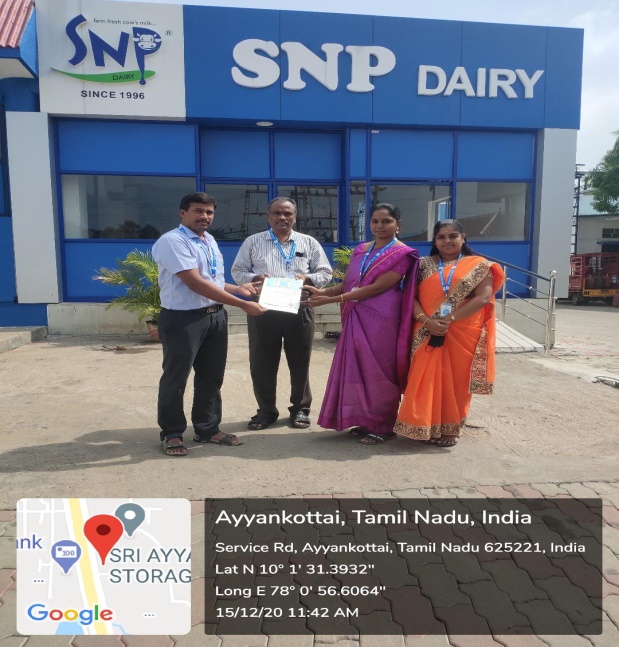 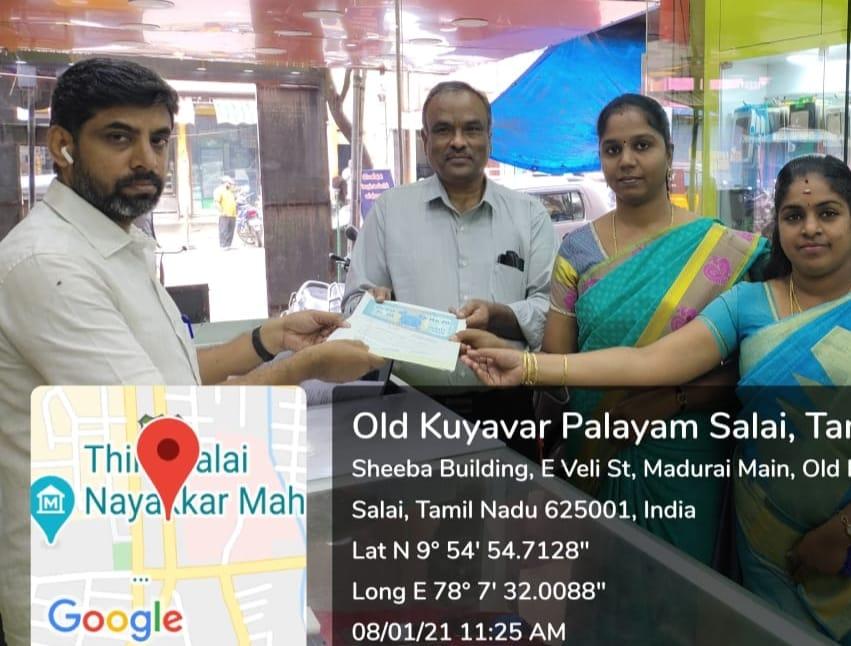 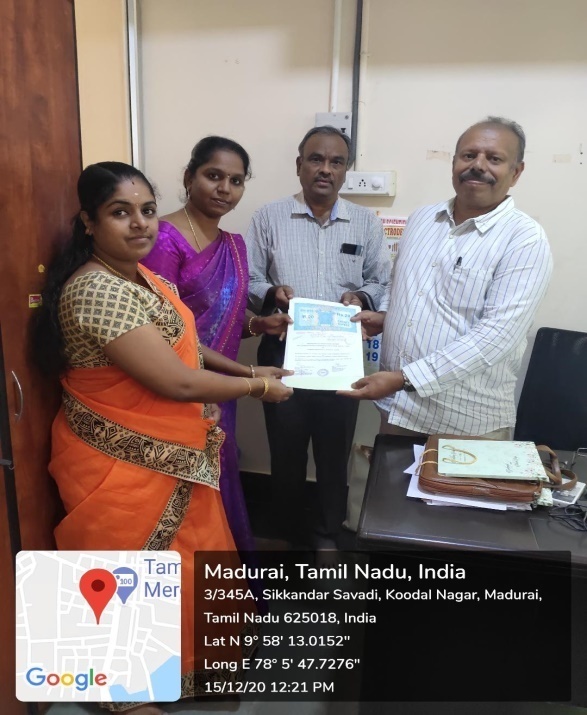 S.No. DateAcademic yearInstitute/Industry117.12.20142014-2015SNP  Dairy, Vadipatti, Madurai 217.12.20142014-2015Ruby Food Products, Madurai 317.12.20142014-2015Pandian Pickles, Madurai 417.12.20142014-2015ARK  Bakery Products, Madurai  514.09.20132013-2014Oceanic International Pvt. Ltd., Marakkanam 617.12.20142014-2015Mamiya food Products, Madurai718.12.20172017-2018Pandian Pickles, Madurai 818.12.20172017-2018SNP  Dairy, Vadipatti, Madurai 918.12.20172017-2018Mamiya food Products, Madurai1018.12.20172017-2018ARK  Bakery Products, Madurai  1118.12.20172017-2018Ruby Food Products, Madurai 1218.12.20202020-2021Mamiya food Products, Madurai1318.12.20202020-2021ARK  Bakery Products, Madurai  1414.12.20202020-2021Ruby Food Products, Madurai 1509.12.20202020-2021Adhiyaman Agro Products  (p) Ltd, Agaram, Krishnagiri1615.12.20202020-2021Pandian Pickles, Madurai 1715.12.20202020-2021SNP  Dairy, Vadipatti, Madurai 